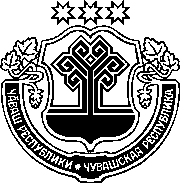 ЗАКОНЧУВАШСКОЙ РЕСПУБЛИКИО ВНЕСЕНИИ ИЗМЕНЕНИЙ В ЗАКОН ЧУВАШСКОЙ РЕСПУБЛИКИ "ОБ АДМИНИСТРАТИВНЫХ ПРАВОНАРУШЕНИЯХ В ЧУВАШСКОЙ РЕСПУБЛИКЕ" И ПРИЗНАНИИ УТРАТИВШИМИ СИЛУ ОТДЕЛЬНЫХ ЗАКОНОДАТЕЛЬНЫХ АКТОВ ЧУВАШСКОЙ РЕСПУБЛИКИПринятГосударственным СоветомЧувашской Республики15 сентября 2020 годаСтатья 1Внести в Закон Чувашской Республики от 23 июля 2003 года № 22        "Об административных правонарушениях в Чувашской Республике" (Ведомости Государственного Совета Чувашской Республики, 2003, № 55; 2005, № 62, 64, 65; 2006, № 69, 72; 2007, № 73, 74; 2008, № 75, 77, 78; 2009, № 81, 82; 2010, № 84, 86; 2011, № 88–91; 2012, № 92 (том I), 94, 96; Собрание законодательства Чувашской Республики, 2013, № 7, 12; 2014, № 3, 6, 9, 11, 12; 2015, № 6, 10; 2016, № 3, 4, 10, 11; 2017, № 2–4, 7, 11; газета "Республика", 2017, 27 декабря; 2018, 21 февраля, 8 мая, 27 июня, 5 декабря, 26 декабря; 2019, 20 февраля, 17 июля; 2020, 4 марта, 25 марта, 3 июня) следующие изменения:1) статью 244 признать утратившей силу;2) в абзаце первом пункта "г" части 2 статьи 33 цифры "244," исключить;3) в абзаце первом части 2 статьи 34 цифры "244," исключить.Статья 2Признать утратившими силу:1) Закон Чувашской Республики от 21 декабря 2018 года № 97          "Об ограничении продажи электронных систем доставки никотина, жидкостей для электронных систем доставки никотина и безникотиновых жидкостей для электронных систем доставки никотина на территории Чувашской Республики" (газета "Республика", 2018, 26 декабря);2) Закон Чувашской Республики от 2 марта 2020 года № 5 "О внесении изменений в Закон Чувашской Республики "Об ограничении продажи электронных систем доставки никотина, жидкостей для электронных систем    доставки никотина и безникотиновых жидкостей для электронных систем доставки никотина на территории Чувашской Республики" (газета "Республика", 2020, 4 марта).Статья 3Настоящий Закон вступает в силу по истечении десяти дней после дня его официального опубликования.г. Чебоксары21 сентября 2020 года№ 77Временно исполняющийобязанности ГлавыЧувашской РеспубликиО. Николаев